TARIFS 2020Vacances à La PantèreFamille Beyeler 							Tél :		+33 (0)5 53 36 07 41La Pantère										+33 (0)6 38 44 89 7347 210 Tourliac							e-mail:		vacances@lapantere.fr									Site internet:	www.lapantere.fr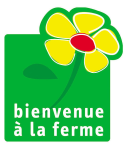 Agréments : 	Bienvenue à la Ferme / Ferme de séjour FS 4705Jeunesse et Sports 04795 ET 0029Accueil toute l’année :  Week-ends de Toussaint, Pâques, Ascension et Pentecôte : Haute saisonPrix en euros :Croix-Haute , 2 semaines en haute saison : 2100 €Pour tous nos gîtes :Ménage de fin de séjour (si vous ne le faites pas) :Location de draps (sur demande) : 10 € / personne / séjourSaison estivale :	- locations du samedi au samedi 	- arrivée à partir de 16 h et départ jusqu’à 10 h (modulable pour les autres périodes)Accès à la piscine inclus dans le tarifAnimaux domestiques acceptésRéservations :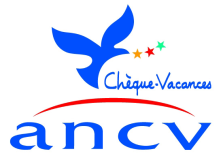 Accord par mail ou par téléphone, signature d’un contrat de locationAcompte d'un quart du loyer (virement bancaire, chèque...)Solde payable en début de séjour, Chèques Vacances acceptésDESCRIPTIFS, EQUIPEMENTSLit simple : 90cm	Lit double : 140cm	* :180cmLes trois maisons sont équipées d’une cheminéeLa piscine (12x6m) est commune à tous les gîtesChalets :Le chalet Hérisson est équipé (en plus des 2 chambres) d’une mezzanine avec un lit double.Maisons de campagne :La surface {séjour+cuisine} de la maison Croix-Haute est de 54m2.SaisonHauteMoyenneBasseHauteBasseMoyennePériodeJuillet, aoûtSeptembreOctobreau 19 décembre20 décembre au 7 janvier8 janvier à avril inclusMai, juinpar semaine (7 nuits)par semaine (7 nuits)par semaine (7 nuits)par nuitée (minimum 2 nuits)par nuitée (minimum 2 nuits)             Saison
GîteHauteMoyenneBasseHauteMoyenne et BasseChalet5954203509080Brach5253853508075Croix-Haute1120840700200150Chalets :{eau, électricité, gaz, barbecue commun, accès piscine partagée, taxe de séjour} compris{chauffage, draps, ménage} non comprisMaisons :{eau, électricité, gaz, barbecue privé, accès piscine partagée, taxe de séjour} compris{bois de chauffage (60 € / stère), draps, ménage} non comprisMénageChalets et Brach45 €MénageCroix-Haute75 €GîteNomCapacité (nb pers)Surface (m2)Surface (m2)CouchagesCouchagesCouchagesCouchageschambresGîteNomCapacité (nb pers)intérieureterrasse couvertelit double lit simple lit bébécanapé 
(nb pers)chambresChaletsEcureuil
Chanterelle4 à 632812 superposésSur demande22ChaletsHérisson4 à 635822 superposésSur demande22 + 1 mezzMaisonsBrach3 à 454201*121MaisonsCroix-Haute11 à 121404036 dont 2 superposés14Coin cuisine4 feux, frigo-congélateur, four micro-ondes, grille-pain, cafetière4 feux, frigo-congélateur, four micro-ondes, grille-pain, cafetièreCoin séjourTV TNT, canapé clic-clac (2 couchages)TV TNT, canapé clic-clac (2 couchages)Salle d’eaudouche, lavabo, lave-linge, WC séparésdouche, lavabo, lave-linge, WC séparésChambres1ère ch :  1 lit double
2ème ch : 2 lits simples superposés1ère ch :  1 lit double
2ème ch : 2 lits simples superposésJardinmeubles de jardin, parking, balancelle, barbecue mobileindividuelsJardinbarbecue fixe, aire de jeux (table de ping-pong, balançoires, tourniquet, terrain de pétanque, terrain de volley, badminton)en communBrach (2 à 3 pers)Croix-Haute (12 pers)Croix-Haute (12 pers)Rez de ChausséeCuisine2 plaques électriques, frigo-congélateur, four micro-ondes, four, grille-pain, cafetière4 feux, lave-vaisselle, frigo-congélateur, four micro-ondes, four, grille-pain, cafetière4 feux, lave-vaisselle, frigo-congélateur, four micro-ondes, four, grille-pain, cafetièreRez de ChausséeSéjourcanapé clic-clac (2 couchages), TV TNT-sat, lecteur DVD, cheminée canapé, internet WIFI,TV TNT-sat, lecteur DVD, cheminéecanapé, internet WIFI,TV TNT-sat, lecteur DVD, cheminéeRez de ChausséeSalle d’eau1 à l’étagedouche, lavabo, WC, 
lave-lingedouche, lavabo, WC, 
lave-lingeRez de ChausséeChambres1 à l’étage1ère ch :  1 lit double, 1 lit bébé
2ème ch : 2 lits simples superposés1ère ch :  1 lit double, 1 lit bébé
2ème ch : 2 lits simples superposésEtageChambres1 ch : 1 lit double 180cm, 1 lit bébé3ème ch : 1 lit double
4ème ch : 4 lits simples et 1 lit double3ème ch : 1 lit double
4ème ch : 4 lits simples et 1 lit doubleEtageSalle d’eaudouche, lavabo, WC, lave-linge dans le garagedouche, lavabo, WCdouche, lavabo, WCJardinJardinmeubles de jardin, parking, barbecuemeubles de jardin, parking, barbecueindividuelsJardinJardinbalançoires, table de ping-pong balançoires, table de ping-pong en commun